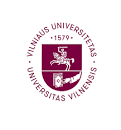 Кафедра славистики Вильнюсского университета
ЗАЯВКАна участие во Вторых студенческих чтенияхФамилия, имяМесто учебы (полное наименование)Ступень обучения (BA, MA, PhD)E-mailКонтактный телефонТема докладаАннотация (не более 600 знаков, включая пробелы)